Publicado en Madrid el 19/09/2018 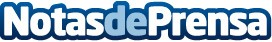 Casaktua define 5 previsiones que marcarán la adquisición de una vivienda el último cuatrimestre de 2018Actualmente es el mejor momento para decantarse por una vivienda en propiedad y embarcarse en la búsqueda de un nuevo hogar. Las razones principales son los elevados precios del alquiler, la progresiva subida del coste de la vivienda, la flexibilización de las condiciones para la concesión hipotecaria y la mejora del panorama económicoDatos de contacto:Redacción914115868Nota de prensa publicada en: https://www.notasdeprensa.es/casaktua-define-5-previsiones-que-marcaran-la Categorias: Nacional Inmobiliaria Finanzas http://www.notasdeprensa.es